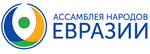 ПОЛОЖЕНИЕоб Иссык-Кульском международном молодёжном форуме«Новое поколение Евразии»Общие положенияНастоящее Положение определяет цели, задачи и порядок проведения Иссык-Кульского международного молодёжного форума «Новое поколение Евразии» (далее – Форум), основные направления программы и условия участия.Настоящее положение разработано в соответствии с решением Генеральной Ассамблеи народов Евразии от 19 июля 2019 года. Организаторами Форума являются:- Ассамблея народов Евразии- Ассамблея народа КыргызстанаФорум проводится при поддержке- Правительства Кыргызской Республики- Городского совета г. Бишкек.Рабочие языки Форума: русский и английский.Цель Форума2.1. Евразийский молодёжный форум проводится в целях: развития сотрудничества представителей молодёжных общественных организаций стран Евразии;формирования сообщества талантливых молодых людей из стран Евразии;создания условий для формирования проектов и программ, а также для поддержания и укрепления дружбы, взаимодействия и взаимопонимания народов Евразии;создания образовательного пространства для повышения молодёжного участия, развития межкультурного диалога и гуманитарного сотрудничества молодежи Евразии.Задачи Форума Создание условий для эффективной коммуникации и долгосрочного взаимодействия молодежи стран-участниц мероприятия посредством организации коммуникационных площадок в рамках мероприятия. Обмен опытом и поиск новых форм сотрудничества между молодежными организациями стран Евразии. Обсуждение актуальных вопросов для молодёжи Евразии, выработка предложений по молодежному сотрудничеству. Демонстрация достижений и перспектив молодежного сотрудничества. Формирование устойчивой мотивации участников мероприятия на сотрудничество и проектную деятельность, направленную на позитивные изменения в жизни молодежи. Содействие повышению доверия и социальной сплоченности молодёжи стран Евразии через межкультурный диалог. Обмен опытом в сфере трудоустройства и профориентации молодежи стран-участниц.Организационный комитетОбщее руководство подготовкой и проведением Форума осуществляет Организационный комитет Форума (далее − Оргкомитет).Оргкомитет создается для решения цели и вытекающих из нее задач Форума.Состав Оргкомитета утверждается распоряжением Генерального секретаря Ассамблеи народов Евразии.В состав Оргкомитета входят Председатель, заместитель Председателя и члены Оргкомитета.Оргкомитет создается на период подготовки и проведения Форума.Оргкомитет имеет право: привлекать экспертов к организации и проведению мероприятий Форума;привлекать партнеров и спонсоров к организации и проведению мероприятий Форума;формировать экспертные комиссии из числа членов партнерских организаций Форума (далее – экспертная комиссия).Заседания Оргкомитета созываются по инициативе Ассамблеи народов Евразии для решения поставленных перед Форумом цели и задач.Решения, принимаемые Оргкомитетом в рамках своей компетенции, обязательны для исполнения участниками, волонтерами, гостями Форума, а также всеми лицами, задействованными в организационно-подготовительной работе Форума.Заседания Оргкомитета являются правомочными, если в них принимают участие не менее 30 (тридцати) процентов от числа членов Оргкомитета.Решения Оргкомитета принимаются голосованием простым большинством голосов присутствующих на заседании членов Оргкомитета. В случае равенства числа голосов, голос Председателя Оргкомитета является решающим.Решения Оргкомитета отражаются в соответствующем протоколе. Время и место проведения Форума Форум состоится с 4 по 8 сентября 2019 года в г.Бишкек и на озере Иссык-Куль (рядом с г.Чолпон-Ата) Программа ФорумаПрограмма форума включает следующие тематические направления Форума:Гуманитарное сотрудничество. Культура. Национальные традиции Международные общественные организации и проектыСМИ. Блоггинг. Социальные сети. ЖурналистикаНаука. ОбразованиеСпорт. Туризм. Здоровый образ жизниМолодежное предпринимательство Форум имеет следующую структуру пленарное заседание;форсайт-сессии;дискуссионные площадки;мастер-классы;презентация молодежных проектов; парад проектных идей;деловые игры и тренинги;культурные мероприятия.Участники ФорумаУчастниками Форума станут представители из стран Евразии в возрасте от 18 до 35 лет, представители молодежных и студенческих организаций, общественные деятели, аспиранты, молодые ученые, занимающиеся развитием международного молодежного сотрудничества и общественной дипломатии, прошедшие предварительный отбор посредством отборочного конкурса «Евразия – наш общий дом».Общее количество участников Форума 300 человек (с учетом приглашенных гостей, экспертов и организаторов мероприятия).Для участия в Форуме каждый претендент должен зарегистрироваться с 1 июня 2019 г. на сайте eurasia-assembly.orgПретендент подает заявку на Форум путем заполнения анкеты участника (Приложение № 1) на адрес электронной почты: youth@eurasia-assembly.orgЭкспертная комиссия отбирает участников Форума в соответствии с качеством выполнения конкурсного задания и на основании анкетных данных претендента.По итогам отбора претендент получает информационное письмо с результатом рассмотрения своей заявки на участие. Информационное письмо направляется каждому претенденту в случае как положительного, так и отрицательного решения.Подтверждением участия в Форуме в качестве участника является принятие приглашения в полученном претендентом информационном письме.Участники прибывают на Форум самостоятельно.Оргкомитет организует встречу участников в г.Бишкек.В день прибытия на Форум все участники подписывают письменное согласие соблюдать Правила пребывания на Форуме (Приложение № 2).Каждый участник Форума должен иметь личное снаряжение и документы (Приложение № 3).Участники Форума распределяются Оргкомитетом по командам. За каждой командой закрепляется волонтер.Отборочный конкурс «Евразия – наш общий дом»Общий̆ срок проведения отборочного конкурса с 19 июля 2019 года по 10 августа 2019 года. Участниками отборочного конкурса являются все желающие от 18 до 35 лет, проживающие на территории большой Евразии. Подведение итогов состоится не позднее 15 августа 2019г.В отборочном конкурсе может принять участие молодежь большой Евразии (правила участия смотрите в Приложении №5): в возрасте от 18 лет и старше – категория «Спорт. Туризм. Здоровый образ жизни» в номинации «Спортивная Евразия»; в возрасте от 18 лет и старше – категория «СМИ. Блоггинг. Социальные сети. Журналистика» в номинации «История страны в фотографиях» и «Открой неизвестную Евразию»; в возрасте от 18 лет и старше - категория «Международные общественные организации и проекты» в номинации «Евразия – наш общий дом»;  в возрасте от 18 лет и старше - категория «Детские и школьные международные программы» в номинации «Новое поколение Евразии»;в возрасте от 18 лет и старше - категория «Международные общественные организации и проекты» в номинации «Евразия - территория мира и согласия»;  в возрасте от 18 лет и старше - категория «Гуманитарное сотрудничество. Культура. Национальные традиции» в номинации «Наш хрупкий мир»;в возрасте от 18 лет и старше –  категория «Наука. Образование» в номинации «Зажги науку».Допускаются к участию в отборочном конкурсе работы (выполненные задания номинации) только отдельных авторов. Групповое участие в отборочном конкурсе не допускается. На отборочный конкурс принимаются работы (выполненные задания) от одного участника и только по одной номинации. Победные места определяет жюри отборочного конкурса. Для участия в отборочном конкурсе необходимо отправить заявку на участие в конкурсе (youth@eurasia-assembly.org), заполнить все разделы формы, указав подлинные данные для дальнейшего взаимодействия с организаторами отборочного конкурса.Участники могут подавать на отборочный конкурс не более одной заявки в любые из объявленных номинаций.К участию в отборочном конкурсе не допускаются конкурсные материалы, на которые установлены авторские права; материалы, пропагандирующие насилие, наркотики, расовую нетерпимость; материалы, содержащие элементы порнографии, оскорбляющие человеческое достоинство отдельного лица или группы лиц; материалы, оскорбляющие религиозные и национальные чувства.Организаторы отборочного конкурса оставляют за собой право отказать в размещении конкурсной̆ работы в случае нарушения условий отборочного конкурса.Организаторы отборочного конкурса оставляют за собой право приглашать участников  вне конкурса.На рассмотрение жюри отборочного конкурса принимаются работы (электронные документы), авторами которых являются участники Конкурса. Участники несут полную ответственность в соответствии с нормами международного права в области интеллектуальной собственности и законодательством перед обладателями исключительных авторских прав на материалы, использованные в ходе создания работы (электронного документа). Участник отборочного конкурса дает полное и безотзывное согласие на использование Организатором конкурсной работы, присланной для участия в отборочном конкурсе, всеми способами, с указанием имени автора, включая ее воспроизведение, распространение, публичный показ, прокат, публичное исполнение, сообщение в эфир и по кабелю, переработку, доведение до всеобщего сведения, без дополнительных условий и выплат авторских гонораров или иных отчислений.  Победителям отборочного конкурса вручаются путевки на Евразийский молодежный форум, который будет проходить в г. Чолпон-Ата, Иссык-Куль 4-8 сентября 2019 года Победителям отборочного конкурса необходимо в течении 7 дней выслать на электронную почту организатора отборочного конкурса полные паспортные данные для оформления путёвок. За неверно предоставленные сведения, опечатки, организатор отборочного конкурса ответственность не несет.Призовой фонд отборочного конкурса – 8 путёвок на Евразийский молодежный форум в г. Чолпон-Ата, Иссык-Куль 4-8 сентября 2019 года. Конкретизация рейса определяется организатором конкурса. Приз не обмениваются на денежный эквивалент и другие услуги.Организатор оставляет за собой право при необходимости и без предварительного уведомления вносить изменения в правила отборочного конкурса или закрыть конкурс. В случае, если Организатор завершит конкурс досрочно, например, в случае нарушения или технических проблем, розыгрыш приза будет проводиться среди тех участников, чьи данные были получены до досрочного окончания периода регистрации участия в конкурсе. Волонтеры ФорумаПомощь в проведении Форума осуществляется волонтерами Волонтерского корпуса Форума (далее – Волонтерский корпус).Состав, и резерв Волонтерского корпуса утверждается Оргкомитетом по итогам проведения конкурсного отбора.Для участия в Волонтерском корпусе каждый кандидат должен отправить заполненную анкету (Приложение 4) на электронную почту Оргкомитета youth@eurasia-assembly.org. По итогам отбора кандидат получает информационное письмо с результатом рассмотрения своей заявки на участие. Информационное письмо направляется каждому претенденту в случае как положительного, так и отрицательного решения.Подтверждением участия в Форуме в качестве волонтера является принятие приглашения посредством обратного письма Оргкомитету. О времени, дате и месте прибытия волонтер Форума уведомляет Оргкомитет посредством дополнительного информационного письма.По итогам отбора руководитель Волонтерского корпуса – член Оргкомитета определяет функционал волонтеров в Волонтерском корпусе и оповещает о предварительном обучении.Финансовые условия 9.1. Оплата расходов, связанных с подготовкой и проведением Форума, осуществляется за счет Организаторов Форума и спонсорских средств. 9.2. Транспортные расходы для проезда на Форум (г. Бишкек) и обратно участники Форума несут самостоятельно, либо осуществляются за счет командирующих их на Форум организаций, за исключением победителей онлайн-конкурса «Евразия – наш общий дом».9.3. Расходы по питанию и проживанию участников Форума берет на себя принимающая сторона. 9.4. Для оформления билетов участникам необходимо дождаться подтверждения организаторов о внесении заявленных кандидатур в утвержденные списки участников.КонтактыОргкомитет Форума: youth@eurasia-assembly.orgМеждународный союз неправительственных организаций «Ассамблея народов Евразии»: 125009, г. Москва, Малый Гнездниковский переулок, д.12/27, стр.4с. Генеральный секретариат: +7 (495) 774 12 44, +7 (985) 774 12 44Электронная почта: info@eurasia-assembly.orgПриложение № 1к Положению об Иссык-Кульском международном молодёжном форуме«Новое поколение Евразии»АНКЕТА УЧАСТНИКАМеждународного молодежного форума «Евразия – наш общий дом »Приложение № 2к Положению об Иссык-Кульском международном молодёжном форуме«Новое поколение Евразии»ПРАВИЛА ПРЕБЫВАНИЯна международном молодежном форуме «Евразия – наш общий дом »1. Общие положения.1.1. Все участники Форума, входящие в состав сформированных делегаций или прибывшие самостоятельно, обязаны знать и соблюдать Положение о Форуме, информацию, размещенную на сайте Форума, и настоящие «Правила пребывания» (далее – Правила).1.2. Перед началом проведения Форума каждый участник должен быть ознакомлен под роспись с настоящими Правилами, правилами техники безопасности в природных условиях и о самостоятельном несении ответственности за свою жизнь и здоровье. 1.3. Участники Форума распределяются Организаторами Форума по отрядам и группам, в соответствии с выбором смены. За каждой группой Организаторами Форума закрепляется инструктор. 2. Проживание на территории Форума.2.1. Участники Форума обязаны:постоянно носить личную визитку или пропуск, выданный Организаторами Форума;быть взаимно вежливыми и дисциплинированными;присутствовать на обязательных мероприятиях, проводимых на Форуме (зарядка, учебные занятия, утреннее и вечернее построения);распределить обязанности в каждой группе: назначить ответственных  за снаряжение, медицинскую аптечку, составить график дежурств;выполнять распоряжения инструкторов, связанные с организацией проживания, дисциплиной, дежурствами в группе и выполнением программы Форума;принимать участие в учебных занятиях и программах, проводимых на Форуме;соблюдать правила личной гигиены, следить за чистотой и порядком в своем лагере (в том числе за чистотой кухонного инвентаря и личной посуды), осуществлять вынос мусора в специально отведенные места;соблюдать меры безопасности при пользовании острыми предметами, специальным снаряжением, открытым огнем;не употреблять в пищу испорченные продукты, дикорастущие растения, не пить загрязненную и некипяченую воду из водоемов;использовать рукавицы для осуществления работы у костра, снятия и установки котлов;справлять естественные потребности в специально отведенных для этого местах;находиться в местах проживания в ночное время согласно расписанию Форума. В этот период запрещается передвигаться по территории Форума без необходимости,  громко разговаривать, петь, играть на гитаре, кричать, рубить дрова, совершать иные действия, вызывающие шум.2.2. Участники Форума имеют право:делать все, что не запрещено или не ограничено Правилами или действующим законодательством;принимать участие во всех мероприятиях, проводимых на Форуме;быть достойным представителем своей делегации;досрочно уехать, написав заявление на имя Организаторов Форума и поставив в известность руководителя своей делегации, инструктора группы.2.3. Участникам Форума запрещается:приносить, хранить, употреблять и распространять наркотические вещества и любые алкоголесодержащие напитки (за исключением лекарственных средств при наличии предписания лечащего врача, либо сотрудников медицинской службы Форума);изменять местонахождение оборудования, предназначенного для проведения мероприятий на Форуме, и мешать участию в мероприятиях других делегаций и команд;курить в неположенных местах;употреблять ненормативную лексику;нарушать нормы поведения в общественных местах;размещаться на территории без разрешения Организаторов Форума;пользоваться открытым огнем в палатках, разводить костры и использовать приборы с открытым огнем вне территории своего размещения без разрешения Организаторов Форума;нарушать границы частных владений, примыкающих к территории Форума;портить и уничтожать зеленые насаждения, природные и архитектурные памятники на территории Форума и прилегающей к ней территории;покидать территорию Форума без сопровождения инструктора группы;купаться, плавать вне отведенных для этого мест, купаться в темное время, а также в иные временные периоды, установленные в Положении о Форуме;провозить на территорию животных;ловить рыбу в водоемах.2.4. Гости Форума, имеющие согласованную с Организаторами Форума программу пребывания, обязаны знать и соблюдать Положение о молодежном форуме и настоящие Правила. Гости Форума перемещаются по территории Форума только в сопровождении лиц из числа Организаторов Форума.3. Меры безопасности и ответственность участников.3.1. Во время проведения учебных занятий и участия в мероприятиях Форума участники обязаны соблюдать меры безопасности и выполнять все распоряжения инструктора или преподавателя.3.2. При передвижении по дорогам общего пользования участники Форума обязаны соблюдать правила дорожного движения.3.3. Во время выходов на местность участники обязаны складировать мусор только в специально отведенных для этих целей местах. 3.4. В случае чрезвычайных происшествий участники Форума обязаны сообщить о случившемся инструктору группы, Организаторам Форума, оказать любое возможное содействие спасательной службе Форума.3.5. При отъезде с территории Форума участники группы обязаны навести порядок на месте своего проживания. 3.6. Участники Форума несут материальную ответственность за причиненный имуществу, оборудованию, инвентарю и снаряжению Организатора Форума, а также за ущерб, нанесенный водоемам, зеленым насаждениям и строениям в порядке, предусмотренном законодательством Российской Федерации.3.7. Участники и гости Форума, нарушившие настоящие Правила, могут быть исключены из числа участников или гостей Форума и в сопровождении представителей Организаторов Форума препровождаются в место, откуда обязаны самостоятельно отправиться до места жительства. Персональные данные исключенных участников и гостей вносятся в базу данных нарушителей Форума, информация о нарушителях направляется в командирующие организации по месту жительства.Приложение № 3к Положению об Иссык-Кульском международном молодёжном форуме«Новое поколение Евразии»СПИСОКрекомендуемого личного снаряженияУчастники  и  делегации  вправе  иметь  дополнительное снаряжение 
и инвентарь, не запрещенные действующим законодательством,  для участия 
в программе Форума.Приложение № 4к Положению об Иссык-Кульском международном молодёжном форуме«Новое поколение Евразии»АНКЕТА ВОЛОНТЕРАИссык-Кульского международного молодёжного форума «Новое поколение Евразии»Приложение № 5к Положению об Иссык-Кульском международном молодёжном форуме«Новое поколение Евразии»Пояснение к номинациям отборочного конкурса «Евразия – наш общий дом»ФотоФИОПол Дата рожденияПолных лет на момент проведения сменыСерия и номер документа, удостоверяющего личностьКем выданКогда выдан Место регистрации - регион;                                                                          - населенный пункт;                                                                                 - лица, дом, квартира.Гражданство Место фактического проживания- регион;                                                                          - населенный пункт;                                                                                 - лица, дом, квартира.Скан главной страницы паспорта  - для оформления страхового полиса для участия в Форуме.Есть ли у Вас заграничный паспорт? Основное место работыДолжность СНИЛСНомер телефонаЭлектронная почтаСсылка на соц.сетиОбразованиеНаименование учебного заведенияФакультетСпециальность Год начала обученияГод окончания обученияЕсть ли аллергия? На что?Наличие группы инвалидности
- нет; 
 - да:инвалидность по слуху;                                                            инвалидность по зрению;                                                              нарушения опорно-двигательного аппарата;                                                              передвигаюсь на кресле-коляске.ДостиженияО себеЗнание языковРазмер одежды (выбрать из вариантов)XS, S, M, L, XL, XXLУчастие в деятельности общественных объединений Укажите наименование объединения, в котором Вы состоите в настоящий момент и задачи, которые выполняете (если состоите). Прикрепите ссылку на сайт, группу объединения в сети «Интернет» (при наличии)Дополнительное образование Курсы, тренинги, стажировки 
за последние 2 годаВаши ожидания от участия 
в Иссык-Кульском международном молодежном форуме «Новое поколение Евразии»Данные о транспортировке участника. Прибытие на ФорумНеобходимо указать: дату, время, вид транспорта/ № рейса или № поезда. ВНИМАНИЕ! Данное поле Вы сможете обновить после покупки билетов! Данные о транспортировке участника. Отбытие по окончанию ФорумаНеобходимо указать: дату, время, вид транспорта/ № рейса или № поезда. ВНИМАНИЕ! Данное поле Вы сможете обновить после покупки билетов! одежда- сменная;-  для занятия спортом;-  теплая; - для защиты от ветра и дождя.обувь- сменная;  - для занятия спортомснаряжение- предметы личной гигиены;- кружка, миска, ложка.снаряжение- папка-планшет;- блокнот;- ручка.снаряжение- личное цветное фото «3х4»;- фото в электронном виде для пропуска.документы- паспорт;- полис обязательного медицинского страхования;- справка от врача (допуск для занятий спортом и туризмом,  проживания в полевых условиях) .ФотоФИОПол Дата рожденияПолных лет на момент проведения сменыСерия и номер документа, удостоверяющего личностьКем выданКогда выдан Место регистрации - регион;                                                                          - населенный пункт;                                                                                 - лица, дом, квартира.Гражданство Место фактического проживания- регион;                                                                          - населенный пункт;                                                                                 - лица, дом, квартира.Скан главной страницы паспорта  - для оформления страхового полиса для участия в Форуме.Есть ли у Вас заграничный паспорт? Ник в SkypeОсновное место работыСостоите ли вы в волонтерской организации? Если да, то в какой?Расскажите о себе Расскажите о своем профессиональном опыте и компетенцияхРасскажите о вашем опыте волонтерской деятельности Мероприятие, функция волонтера, годВы были волонтеромУкажите Ваши достиженияУкажите свои достижения, спортивные разряды и т.д.Кем вы видите себя в 2020 году?Чем вы занимаетесь в свободное время? Ваши увлечения? Что вам нравится в волонтерской деятельности? Почему вы хотите стать волонтером Форума? Что вы ждете от Форума? Как вы представляете свою волонтерскую деятельность во время Форума? Как вы считаете, чем вы можете быть полезным в качестве волонтера? Ваши уникальные навыки, умения 
и т.д.Готовы ли вы сопровождать людей с ограниченными возможностями? Ваш размер одежды XS, S, M, L, XL, XXLРазмер обувиИмеете ли вы опыт организации работы малых групп людей (от 10 до 20 человек)Я сдал (-а) норму ГТОЯ готов принимать участие в подготовке ФорумаПомощь в офисе оргкомитета, обзвон участников и т.д.Я вижу свое профессиональное развитие в сфере молодежной политики и общественной деятельности - да;- нет;- да, на одном из этапов карьеры.Есть ли у вас медицинские противопоказания Аллергии, ограничения по здоровью,  серьезные хронические заболеванияВыберите предпочитаемую функцию (выбор функции осуществляется исходя из вашего опыта, компетенций и желания. Выбор функции не  означает назначение на данную позицию, но мы постараемся учесть Ваш интерес)Куратор команд участников (контроль и помощь в регистрации и процессе расселения участников, организация обзорной экскурсии по территории Форума, организация быта участников, обеспечение посещения образовательной программы участниками, оперативное информирование участников о новостях смены и изменениях, ведение отчетности по итогам смены);служба мониторинга (мониторинг активности участников во время лекций, пассивного поведения участников во время лекций, позитивного или негативного впечатления о лекторе/эксперте, заинтересованности темой лекции/встречи участниками);штаб (помощь в организации работы волонтерского корпуса, подготовка сертификатов участников Форума, обработка списков групп участников Форума, оперативное информирование волонтеров, взаимодействие с Оргкомитетом;информационная стойка (отвечать на поступающие вопросы от участников Форума, гостей, экспертов, представителей СМИ);служба по работе с участниками (помощь в составлении и размещении списка участников смен Форума, помощь при регистрации участников в момент заезда на Форум, составление расписания прибытия, выезда и вылетов участников на Форум и с Форума, осуществлять сбор данных участников Форума);служба образовательных программ (помощь в составлении и размещении расписания образовательной программы Форума, сбор информации и тем лекций и встреч, контроль оснащенности площадок для проведения образовательной программы Форума);служба сопровождения гостей (составление графиков прибытия и выезда гостей Форума, встреча гостей во время заезда на Форум, организация заселения экспертов на территории Форума, проведение вводной экскурсии, информирование гостей о времени и месте приема пищи, информирование гостей о времени и месте проведения лекции или встречи, сопровождение гостей во время выезда с территории Форума;служба молодежных проектов (ответы на поступающие вопросы от участников, экспертов, представителей СМИ, принятие, оформление и обработка заявок, решение организационных вопросов, работа с участниками);сопровождение участников на Форум (встреча участников в аэропорту, помощь при регистрации на рейс, выдача необходимой документации (правила, согласия) и контроль их заполнения, распределение по автобусам).НоминацияФормат работыПожелания к работе данного форматаТребования к форматуСпортивная ЕвразияКонкурс флешмобовВидео ролик, на котором запечатлена ваша утренняя зарядка. В кадре можете быть как один автор, так и неограниченное количество человек.Видео-работа должна отражать ваше единство с местом проведения утренней зарядки или сплоченность коллектива, спортивный задор, и что именно Вы достойны победы.Помимо заявки нужно поделиться вашим роликом в социальных сетях с хэхштегами #ДниАссамблеиНародовЕвразии, #МолодежныйФорум2019,  #СпортивнаяЕвразия2019, #АНЕ #Молодежь, #Будущее, #ПроектнаяИнициатива и #СпортивноеУтро Формат видео эссе .avi / .wmv / .mov / .mpeg4 / .mp4,
либо вы можете прикрепить к заявке ссылку на ресурс или на документ на внешнем файловом/медиа хостинге (например, youtube.com / vk.com / facebook.com / dropbox.com / cloud.mail.ru / disk.yandex.ru / drive.google.com /dropmefiles.com) с соответствующими правами на скачивание файла.

Хронометраж от 30сек до 2х минутИстория страны в фотографияхФото-конкурсНа фотографиях должна быть запечатлены история культуры, традиции семьи, преемственность поколений.Помимо заявки нужно поделиться данной записью в социальных сетях. В комментарии к фотографии в социальной сети должен быть использованы хэштэги #ДниАссамблеиНародовЕвразии, #МолодежныйФорум2019, #МояИстория, , #АНЕ #Молодежь, #Будущее, #ПроектнаяИнициатива #РасскажиИсторию и #Молодежныйфорум2019 Три фотографии в формате .jpg / .jpeg / .raw / .tiff / .pdf / .png / .gif / .bmp) или три фотографии в архиве формат .rar / .rar5 / .zip / .7zОткрой неизвестную ЕвразиюГеографическое эссеЭссе должно отражать географию, традиции и местный колорит любого региона большой Евразии. Эссе должно быть авторским.Помимо заявки нужно поделиться записью об участии в конкурсе в социальных сетях. В комментарии к фотографии в социальной сети должен быть использованы хэштэги#ДниАссамблеиНародовЕвразии, #МолодежныйФорум2019, #АНЕ, #Молодежь, #Будущее, #ПроектнаяИнициатива и #ОткройНеизвестнуюЕвразиюФормат эссе - doc / .docx / .txt / .pdf / .rtf / .odtНовое поколение ЕвразииКонкурс интерактивных образовательных проектовВаш проект интерактивного образовательного мероприятия для школьников должен быть представлен на листе А4. Помимо описания проекта, вы должны указать цели, задачи, целевую аудиторию и обосновать актуальность. Помимо заявки нужно поделиться записью об участии в конкурсе в социальных сетях. В комментарии к фотографии в социальной̆ сети должен быть использованы хэштэги #ДниАссамблеиНародовЕвразии, #МолодежныйФорум2019 #НовоеПоколениеЕвразии, #АНЕ, #Молодежь, #Будущее и #ПроектнаяИнициативаФормат интерактивного образовательного проекта - doc / .docx / .txt / .pdf / .rtf / .odtЕвразия - территория мира и согласияВидео презентацияТема видео презентации может быть абсолютно разной: экономика, технологии, или же можете рассказывать о единстве, дружбе и победой над культурными стереотипамиВидео эссе могут включать: • изображения (фото и видео материалы, объекты, цитаты (фрагменты) из фильмов и роликов); • постановочные сцены; •  основные текстовые тезисы; •  документальные съемки городской̆ среды или событий;• мультипликации.При создании видео эссе предполагается: • визуализация заявленной темы; • комбинирование съемок объектов или среды; • интервьюирование и авторский текст. Помимо заявки нужно поделиться данной записью в социальных сетях. В комментарии к фотографии в социальной сети должен быть использованы хэштэги #ДниАссамблеиНародовЕвразии, #МолодежныйФорум2019,#АНЕ, #Молодежь, #Будущее, #ПроектнаяИнициатива и #ТерритрияМираиСогласияФормат видео презентации.avi / .wmv / .mov / .mpeg4 / .mp4, либо вы можете прикрепить к заявке ссылку на ресурс или на документ на внешнем файловом/медиа хостинге (например, youtube.com / vk.com / facebook.com / dropbox.com / cloud.mail.ru / disk.yandex.ru / drive.google.com /dropmefiles.com) с соответствующими правами на скачивание файлаХронометраж от 1 до 5 минутНаш хрупкий мирЛонг-ридВаш лонг-рид должен рассказывать о ценностях благомыслия и благодеяния как противоположных понятию зломыслию и злословию в современном мире.Лонг-риды могут включать: • изображения (фото и видео материалы, цитаты (фрагменты) из фильмов и роликов, картинки, графики, схемы, таблицы); • аудио файлы. Помимо заявки нужно поделиться записью об участии в конкурсе в социальных сетях. В комментарии к фотографии в социальной̆ сети должен быть использованы хэштэги #ДниАссамблеиНародовЕвразии, #МолодежныйФорум2019, #АНЕ #Молодежь, #Будущее, #ПроектнаяИнициатива и #НашХрупкийМир Формат лонг-рида обусловлен платформой. К заявке нужно будет прикрепить только ссылку на ваш проект на данном ресурсе.
Tilda Publishing - бесплатная платформа для создания вашего авторского и уникального лонг-рида.
https://tilda.cc/ru/Зажги наукуМультимедия презентацияВ мультимедия презентации проектных инициатив вы должны отобразить каким молодое поколение видит дальнейшее развитие трансдисциплинарности и какой вызов она бросает современности.Мультимедиа презентации могут включать: • изображения (фото и видео материалы, цитаты (фрагменты) из фильмов и роликов, картинки, графики, схемы, таблицы); • текстовые фрагменты; • аудио файлы. Помимо заявки нужно поделиться записью об участии в конкурсе в социальных сетях. В комментарии к фотографии в социальной̆ сети должен быть использованы хэштэги #ДниАссамблеиНародовЕвразии, #МолодежныйФорум2019 #АНЕ #Молодежь, #Будущее, #ПроектнаяИнициатива и #ЗажгиНаукуФормат презентации - PPTX. Общее количество слайдов – не менее 15 и не более 25. 